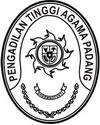 SURAT PENDEBITAN REKENING                               /SEK.PTA.W3-A/KU1.1/III/2024Kepada Yth.Kepala Bank BRI 	Jl. Bagindo Aziz ChanSaya yang bertandatangan dibawah ini selaku Kuasa Pengguna Anggaran memerintahkan Bendahara Pengeluaran agar melakukan pendebitan tunai melalui teller bank yang saudara pimpin dengan keterangan sebagai berikut:nomor rekening	: 653244019001000nama rekening	: BPG 010 PENGADILAN TINGGI AGAMA PADANGsejumlah		: Rp. 9.034.000,-terbilang		: Sembilan Juta Tiga Puluh Empat Ribu Rupiahhari, tanggal	: Senin, 18 Maret 2024Berkenaan dengan hal tersebut, mohon bantuan Saudara untuk membantu kelancaran transaksi dimaksud.Demikian disampaikan, atas bantuan dan kerjasamanya yang baik diucapkan terimakasih.Padang, 18 Maret 2023Kuasa Pengguna Anggaran		      	            Bendahara PengeluaranIsmail,  SHI.,M.A					Fitrya Rafani, S.KomNIP. 197908202003121004 	                                    NIP. 198905022015032002SURAT PENDEBITAN REKENINGNomor :    /SEK.PTA.W3-A/KU1.1/III/2024Kepada Yth.Kepala Bank BRI    Jl. Bagindo Aziz ChanSaya yang bertandatangan dibawah ini selaku Kuasa Pengguna Anggaran memerintahkan Bendahara Pengeluaran agar melakukan pendebitan tunai melalui teller bank yang saudara pimpin dengan keterangan sebagai berikut:nomor rekening	: 651544019011000nama rekening	: BPG 010 PTA PADANG 401901sejumlah		: Rp. 1.960.000,-terbilang		: Satu Juta sembilan ratus enam puluh ribu rupiahhari, tanggal		: Senin,  18 Maret 2024Berkenaan dengan hal tersebut, mohon bantuan Saudara untuk membantu kelancaran transaksi dimaksud.Demikian disampaikan, atas bantuan dan kerjasamanya yang baik diucapkan terimakasih. Padang, 18 Maret  2024Kuasa Pengguna Anggaran		      	            Bendahara PengeluaranIsmail,  SHI.,M.A					Fitrya Rafani, S.KomNIP. 197908202003121004 	                                    NIP. 198905022015032002MAHKAMAH AGUNG REPUBLIK INDONESIADIREKTORAT JENDERAL BADAN PERADILAN AGAMAPENGADILAN TINGGI AGAMA PADANGJl. By Pass Km 24 Anak Air, Batipuh Panjang, Koto TangahTelp.(0751) 7054806 fax (0751) 40537Website: www.pta-padang.go.id Email: admin@pta-padang.go.idPADANG 25171MAHKAMAH AGUNG REPUBLIK INDONESIADIREKTORAT JENDERAL BADAN PERADILAN AGAMAPENGADILAN TINGGI AGAMA PADANGJl. By Pass Km 24 Anak Air, Batipuh Panjang, Koto TangahTelp.(0751) 7054806 fax (0751) 40537Website: www.pta-padang.go.id Email: admin@pta-padang.go.idPADANG 25171